The bestPrincess Storiesyou’ve never heard ofWant more suggestions? Ask a librarian!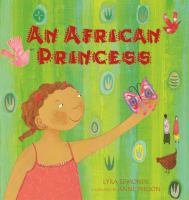 An African Princessby Lyra Edmondscall number:JJ/Edmonds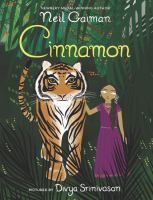 Cinnamonby Neil Gaimancall number:JJ/Gaiman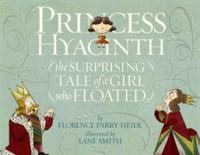 Princess Hyacinthby Florence Parry Heidecall number:JJ/Heide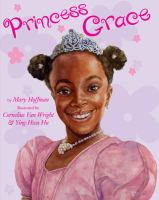 Princess Graceby Mary Hoffmancall number:JJ/Hoffman 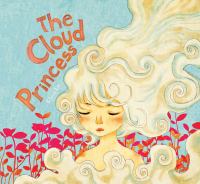 The Cloud Princessby Khoa Lêcall number:JJ/Le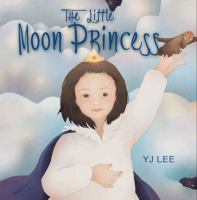 The Little Moon Princessby Y.J. Leecall number:JJ/LeeThe Little Moon Princessby Y.J. Leecall number:JJ/LeeThe Little Moon Princessby Y.J. Leecall number:JJ/LeeThe Little Moon Princessby Y.J. Leecall number:JJ/Lee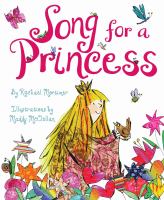 Song for a Princessby Rachael Mortimercall number:JJ/MortimerSong for a Princessby Rachael Mortimercall number:JJ/MortimerSong for a Princessby Rachael Mortimercall number:JJ/MortimerSong for a Princessby Rachael Mortimercall number:JJ/Mortimer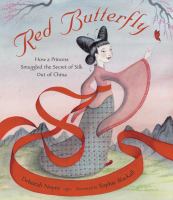 Red Butterflyby Deborah Noyescall number:JJ/NoyesRed Butterflyby Deborah Noyescall number:JJ/NoyesRed Butterflyby Deborah Noyescall number:JJ/NoyesRed Butterflyby Deborah Noyescall number:JJ/Noyes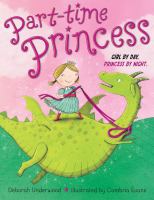 Part-Time Princessby Deborah Underwoodcall number:JJ/UnderwoodPart-Time Princessby Deborah Underwoodcall number:JJ/UnderwoodPart-Time Princessby Deborah Underwoodcall number:JJ/Underwood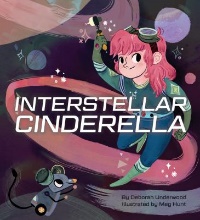 Interstellar Cinderellaby Deborah Underwood call number:JJ/UnderwoodInterstellar Cinderellaby Deborah Underwood call number:JJ/UnderwoodInterstellar Cinderellaby Deborah Underwood call number:JJ/Underwood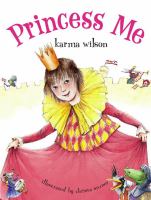 Princess Meby Karma Wilsoncall number:JJ/WilsonPrincess Meby Karma Wilsoncall number:JJ/WilsonPrincess Meby Karma Wilsoncall number:JJ/Wilson